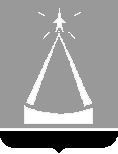 ГЛАВА  ГОРОДСКОГО  ОКРУГА  ЛЫТКАРИНО  МОСКОВСКОЙ  ОБЛАСТИПОСТАНОВЛЕНИЕ ____________ №  ________  г.о. ЛыткариноО внесении изменений в Регламент проведения  контрольных мероприятий при осуществлении полномочий  органами внутреннего муниципального финансового контроля города Лыткарино по внутреннему муниципальному финансовому контролю в сфере бюджетных правоотношений      На основании Федерального закона от 26.07.2019 № 199-ФЗ «О внесении изменений в Бюджетный кодекс Российской Федерации в части совершенствования государственного (муниципального) финансового контроля, внутреннего финансового контроля и внутреннего финансового аудита»,  в целях приведения муниципальных правовых актов в соответствие с действующим законодательством, постановляю:Внести изменения в Регламент проведения  контрольных мероприятий при осуществлении полномочий органами внутреннего муниципального финансового контроля города Лыткарино по внутреннему муниципальному финансовому контролю в сфере бюджетных правоотношений, утвержденный постановлением Главы города Лыткарино от  14.12.2017 № 822-п, согласно приложению.      2. Начальнику сектора муниципального контроля отдела экономики и перспективного развития Администрации городского округа Лыткарино (Дерябина Е.М.) обеспечить опубликование настоящего постановления в установленном порядке и размещение на официальном сайте города Лыткарино в сети «Интернет».3. Контроль за исполнением настоящего постановления возложить на  заместителя Главы Администрации городского округа Лыткарино М.В. Ивашневу. Е.В. Серёгин     Рассылка: Ивашнева М.В. Сектор мун. контроля Юр. отделОтдел бухучетаФин. управление Совет депутатов КСП КУИ Управление ЖКХ и РГИУправление образования УАГи ИППрокуратура города ЛыткариноСМИПриложениек постановлению Главы городского округа  Лыткарино                                                                                          от _____________ № _________Изменения в Регламент проведения  контрольных мероприятий при осуществлении полномочий  органами внутреннего муниципального финансового контроля города Лыткарино по внутреннему муниципальному финансовому контролю в сфере бюджетных правоотношений1. Пункт 15 изложить в следующей редакции:«15. В соответствии с Бюджетным кодексом Российской Федерации под проверкой в целях осуществления муниципального финансового контроля понимается совершение контрольных действий по документальному и фактическому изучению законности отдельных финансовых и хозяйственных операций, достоверности бюджетного (бухгалтерского) учета и бюджетной отчетности, бухгалтерской (финансовой) отчетности в отношении деятельности объекта контроля за определенный период.».2. Подпункт 16.1 пункта 16 изложить в следующей редакции: «16.1. В соответствии с Бюджетным кодексом Российской Федерации под камеральными проверками в целях осуществления муниципального финансового контроля понимаются проверки, проводимые по месту нахождения Администрации городского округа Лыткарино на основании бюджетной отчетности, бухгалтерской (финансовой) отчетности и иных документов, представленных по ее запросу.».3. Подпункт 17.1 пункта 17  изложить в следующей редакции:«17.1. В соответствии с Бюджетным кодексом Российской Федерации под встречными проверками в целях осуществления муниципального финансового контроля понимаются проверки, проводимые в рамках выездных и (или) камеральных проверок в целях установления и (или) подтверждения фактов, связанных с деятельностью объекта контроля.».4. Подпункт 18.1 пункта 18 изложить в следующей редакции:«18.1. В соответствии с Бюджетным кодексом Российской Федерации под выездными проверками в целях осуществления муниципального финансового контроля понимаются проверки, проводимые по месту нахождения объекта контроля, в ходе которых в том числе определяется фактическое соответствие совершенных операций данным бюджетной отчетности, бухгалтерской (финансовой) отчетности и первичных документов.».5. Подпункт 18.2  пункта 18 изложить в следующей редакции:«18.2. В соответствии с Бюджетным кодексом Российской Федерации под ревизией в целях осуществления муниципального финансового контроля понимается комплексная проверка деятельности объекта контроля, которая выражается в проведении контрольных действий по документальному и фактическому изучению законности всей совокупности совершенных финансовых и хозяйственных операций, достоверности и правильности их отражения в бюджетной отчетности, бухгалтерской (финансовой) отчетности.».6.  В  подпункте  29.2 пункта 29 слово «Акт» заменить словом «Заключение».Заместитель Главы Администрации городского округа Лыткарино                                                                        М.В. Ивашнева                                                                      М.В. ИвашневаСектор муниципального контроля                                                                       Е.М. Дерябина                                                                       Е.М. ДерябинаЮридический отдел